2378914162330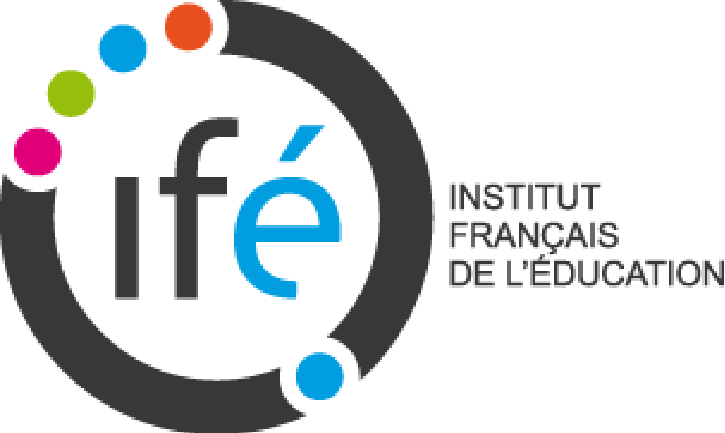 N4N4N4N4N4N4N4N4N4